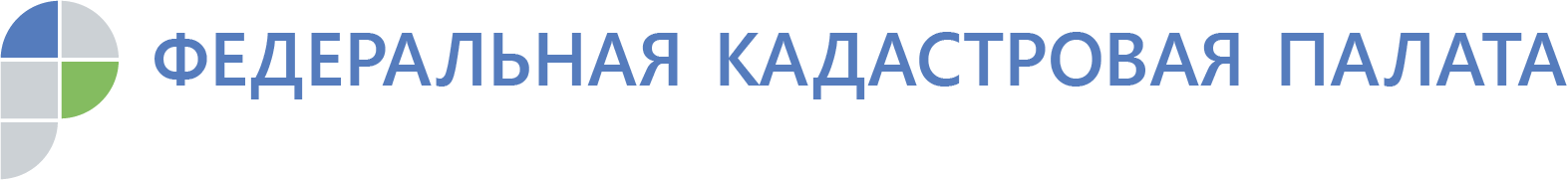 Готовые документы за сутки:операции с недвижимостью в Удмуртии становятся быстрее Поставить недвижимость на кадастровый учет в Удмуртии  можно за 4 дня, получить выписку из реестра прав – за сутки.За последние пять лет средний срок постановки недвижимости на государственный кадастровый учет в Удмуртской Республике сократился в 2 раза. В 2015 году для проведения этой процедуры в среднем требовалось 8 рабочих дней, сегодня – 4. «Это стало возможным благодаря внедрению электронных сервисов и развитию различных форм межведомственного взаимодействия, – отмечает заместитель директора региональной Кадастровой палаты Екатерина Рублева. – Так, в 2019 году в республике было поставлено на кадастровый учет более 41 тыс. объектов недвижимости, при этом  37% документов жители Удмуртии подали в электронном виде. Количество граждан, использующих электронные ресурсы, растет с каждым годом – 3 года назад online-сервисами для постановки объектов недвижимости на кадастровый учет пользовались только 14,5% заявителей».Использование электронных сервисов также помогло ускорить и процесс  получения выписок из реестра недвижимости – сегодня жители Удмуртии тратят на это всего один день вместо трех, установленных законом. Выписка из госреестра – единственный документ, подтверждающий право собственности на недвижимость, источник достоверной и объективной информации о ней. Чаще всего выписки из реестра недвижимости используются для подтверждения права собственности при проведении сделок с недвижимостью, для определения налоговых обязательств владельца недвижимости, при открытии наследства, оспаривания сделок в суде, при подготовке процедуры дарения или оформлении завещания и т.д. Подать запрос на получение сведений и подать заявление на кадастровый учет жители республики могут несколькими способами: через сеть многофункциональных центров или с помощью специализированных электронных сервисов ведомства.